Списокдокументов, необходимых для прохождениятерриториальной психолого-медико-педагогической комиссииПаспорт родителя (законного представителя) ребёнка (подлинник и копия).На обследование ребёнок, в возрасте от 0 до 18 лет, принимается с родителями или законными представителями, при наличии подтверждающих документов, либо с иными лицами, при предъявлении нотариально заверенной доверенности от родителей (законных представителей).Свидетельство о рождении ребёнка (подлинник и копия), для детей старше 14 лет копия паспорта.Выписка из истории развития ребёнка.Педагогическое представление на ребенка (характеристика), заверенное подписями составителя и руководителя учреждения, печатью учреждения.Заключение психолого-медико-педагогического консилиума образовательного учреждения, заверенное подписями специалистов, печатью учреждения.При повторном посещении ТПМПК, предоставить предыдущее заключение ПМПК.При наличии инвалидности у ребёнка – справка МСЭ (подлинник и копия).Письменные работы учащихся (списывание с печатного текста, рукописного текста, образцы письма под диктовку, рабочие тетради).Образцы самостоятельной продуктивной деятельности ребёнка дошкольника (рисунки, поделки и т.п.)Информация о работе территориальной психолого-медико-педагогической комиссииФактический адрес: Ленинградская область,  г. Сосновый Бор, ул. Молодежная, 5 Номер телефона: 8 904 631 66 57Сайт: http://www.edu.sbor.net/node/920Электронная почта:pmpk-sbor@yandex.ruГрафик работы:Заседания комиссии (по предварительной записи): каждый четверг с 9.00 до 17.00Прием пакета документов и запись на проведение обследования ребенка, выдача заключений: среда с 13.30 до 17.00пятница с 13.30 до 17.00Запись на обследование ребенка, в возрасте от 0 до 18 лет, проводится при подаче полного пакета документов (в соответствии с перечнем документов).На обследование ребёнок принимается с родителями или законными представителями, при наличии подтверждающих документов, либо с иными лицами, при предъявлении нотариально заверенной доверенности от родителей (законных представителей).МБОУДО «Центр развития творчества»ТЕРРИТОРИАЛЬНАЯ ПСИХОЛОГО-МЕДИКО-ПЕДАГОГИЧЕСКАЯ КОМИССИЯ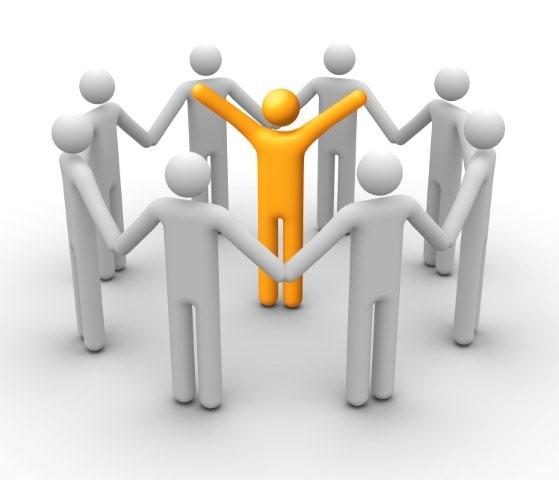 г. Сосновый БорИнициаторами обращения в ТПМПК могут быть родители (законные представители) и, с согласия родителей (законных представителей), - работники учреждений и ведомств, обнаружившие показания к направлению ребенка на ТПМПК.Основные показания для обращения родителей (законных представителей) с детьми на обследование специалистами ТПМПК:- выраженные трудности периода адаптации к условиям образовательного учреждения;- замедленность формирования и реализа-ции навыков самообслуживания (отставание от сверстников во время еды, одевания, подготовки к занятиям и т.п.);- трудности формирования и автоматизации учебных навыков, умений и знаний; - наличие речевых нарушений;- подозрение на отставание ребенка в интеллектуальном развитии;- проявления двигательной расторможен-ности и нарушений внимания, общие проблемы произвольной регуляции деятельности; - отставание в развитии общей и мелкой моторики;- подозрение на снижение зрения и слуха;- повышенная эмоциональная возбуди-мость, агрессивность и другие проявления этого ряда;Чем раньше ребенку будет оказана квалифицированная помощь и поддержка необходимых специалистов, тем больше шансов у ребенка достигнуть успехов в развитии и обучении.Цель ТПМПК:  своевременное выявление детей с особенностями в физическом и (или) психическом развитии и (или) отклонениями в поведении, проведение их комплексного психолого-медико-педагогического обследования и подготовки по результатам обследования рекомендаций по оказанию им психолого-медико-педагогической помощи и организации их обучения и воспитания, а также подтверждения, уточнения или изменения ранее данных рекомендаций.Специалисты территориальной психолого-медико-педагогической комиссии: педагог-психолог; учитель-логопед; учитель-дефектолог; врач-психиатр; социальный педагог проводят комплексную диагностику индивидуальных особенностей развития ребенка в присутствии родителей (законных представителей). Диагностика позволяет определить прогноз дальнейшего развития ребенка на основе всестороннего изучения уровня личностного, интеллектуального развития ребенка, особенностей его здоровья.  И в соответствии с образовательными потребностями ребенка разрабатывают рекомендации по обеспечению адаптированной/общей образовательной программы,  а так же необходимой психолого-педагогической и медико-социальной помощи.Информация о проведении обследования детей, результаты обследования, а так же иная информация, связанная с нахождением ребенка на ТПМПК является КОНФИДЕНЦИАЛЬНОЙРезультаты диагностики и рекомендации комиссии отражаются в заключении ТПМПК и выдаются родителям (законным представителям) на руки. Заключение ТПМПК носит рекомендательный характер.Представленное родителями (законными представителями) заключение комиссии является основанием для создания специальных условий для обучения детей образовательными организациями, иными органами и организациями в соответствии с их компетенцией.Заключение комиссии действительно для представления в указанные органы, организации в течение календарного года с даты его подписания.В компетенцию ТПМПК не входит определение организации, в которой ребенок должен заниматься или обучаться.Мы рады помочь Вам и Вашему ребенку!